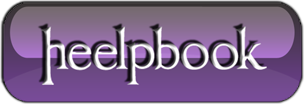 How to find out which Proxy Server I am using (Windows Vista/7)SCENARIOIs there a way to find out what proxy I am using if Internet Options are disabled by Group Policy?SOLUTIONSThere are couple of ways to find out what proxy server you’re using. Here’s how to find out the proxy server address using Command Prompt.  Hit Win ORB (Start button)  Type CMD  Click EnterIn the command prompt window type the following:reg query "HKEY_CURRENT_USER\Software\Microsoft\Windows\CurrentVersion\Internet Settings" | find /i "proxyserver"Or you can use the tools like Ethereal or Wireshark to sniff for the network traffic and this way found out the address of the proxy server, although this could be a problem if you don’t have appropriate permissions to install third party software.